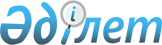 Об утверждении Положения о награждении Почетной грамотой города АстаныРешение маслихата города Нур-Султана от 24 ноября 2021 года № 110/15-VII. Зарегистрировано в Министерстве юстиции Республики Казахстан 9 декабря 2021 года № 25677.
      Сноска. Заголовок - в редакции решения маслихата города Астаны от 30.06.2023 № 47/5-VIII (вводится в действие по истечении десяти календарных дней после дня его первого официального опубликования).
      В соответствии с подпунктом 12-3) пункта 1 статьи 6 Закона Республики Казахстан "О местном государственном управлении и самоуправлении в Республике Казахстан", пункта 2 статьи 4 Закона Республики Казахстан "О статусе столицы Республики Казахстан", маслихат города Астаны РЕШИЛ:
      Сноска. Преамбула - в редакции решения маслихата города Астаны от 30.06.2023 № 47/5-VIII (вводится в действие по истечении десяти календарных дней после дня его первого официального опубликования).


      1. Утвердить Положение о награждении Почетной грамотой города Астаны согласно приложению к настоящему решению.
      Сноска. Пункт 1 - в редакции решения маслихата города Астаны от 30.06.2023 № 47/5-VIII (вводится в действие по истечении десяти календарных дней после дня его первого официального опубликования).


      2. Настоящее решение вводится в действие по истечении десяти календарных дней после дня его первого официального опубликования. 
      Сноска. Правый верхний угол - в редакции решения маслихата города Астаны от 30.06.2023 № 47/5-VIII (вводится в действие по истечении десяти календарных дней после дня его первого официального опубликования). Положение о награждении Почетной грамотой города Астаны
      Сноска. Заголовок - в редакции решения маслихата города Астаны от 30.06.2023 № 47/5-VIII (вводится в действие по истечении десяти календарных дней после дня его первого официального опубликования).
      1. Настоящее Положение о награждении Почетной грамотой города Астаны разработано в соответствии с подпунктом 12-3) пункта 1 статьи 6 Закона Республики Казахстан "О местном государственном управлении и самоуправлении в Республике Казахстан", пунктом 2 статьи 4 Закона Республики Казахстан "О статусе столицы Республики Казахстан" и регламентирует порядок награждения Почетной грамотой города Астаны (далее – Почетная грамота).
      Сноска. Пункт 1 - в редакции решения маслихата города Астаны от 30.06.2023 № 47/5-VIII (вводится в действие по истечении десяти календарных дней после дня его первого официального опубликования).


      2. Почетная грамота является одним из важных моральных стимулов, выражением общественного признания за достойное исполнение служебного и гражданского долга перед обществом и государством.
      3. Почетной грамотой награждаются граждане Республики Казахстан, иностранные граждане и лица без гражданства, за достойное исполнение служебного и гражданского долга перед обществом и городом Астаной.
      Сноска. Пункт 3 - в редакции решения маслихата города Астаны от 30.06.2023 № 47/5-VIII (вводится в действие по истечении десяти календарных дней после дня его первого официального опубликования).


      4. Почетная грамота вручается акимом города Астаны по решению Комиссии по вручению почетной грамоты при акимате города Астаны (далее – Комиссия) на основании ходатайств государственных органов и организаций.
      Сноска. Пункт 4 - в редакции решения маслихата города Астаны от 30.06.2023 № 47/5-VIII (вводится в действие по истечении десяти календарных дней после дня его первого официального опубликования).


      5. Ходатайство о награждении Почетной грамотой могут инициировать трудовые коллективы, общественные и религиозные объединения, творческие союзы, политические партии, юридические лица, представительные и исполнительные органы, инициативные группы, представляющие общественные интересы.
      Ходатайства о награждении Почетной грамотой, поступившие от лиц, выдвинувших свои кандидатуры, не рассматриваются.
      6. В состав Комиссии включаются представители заинтересованных структурных подразделений местного исполнительного органа, в том числе организаций и уполномоченных органов образования, здравоохранения, социальной защиты, работники правоохранительных органов, общественных объединений, депутаты города Астаны.
      Комиссия состоит из председателя, секретаря и членов комиссии. Общий состав Комиссии не менее семи человек.
      Председателем является заместитель акима города Астаны курирующий вопросы социальной сферы.
      Сноска. Пункт 6 с изменениями, внесенными решением маслихата города Астаны от 30.06.2023 № 47/5-VIII (вводится в действие по истечении десяти календарных дней после дня его первого официального опубликования).


      7. Заседания Комиссии проводятся по мере необходимости и считаются правомочными, если на них присутствует более половины от общего числа членов Комиссии.
      8. Решение Комиссии считается принятым, если за него подается большинство голосов от общего количества членов комиссии. В случае равенства голосов голос председателя Комиссии считается решающим.
      9. Решение Комиссии носит рекомендательный характер и оформляется протоколом, который подписывается всеми ее членами.
      10. Ведение документации и учета по вопросам награждения Почетной грамотой города Астаны осуществляет Государственное учреждение "Аппарат акима города Астаны" (далее – Аппарат).
      Сноска. Пункт 10 - в редакции решения маслихата города Астаны от 30.06.2023 № 47/5-VIII (вводится в действие по истечении десяти календарных дней после дня его первого официального опубликования).


      11. В ходатайстве указываются основные биографические данные, а также прилагаются выписка из протокола или решения собрания, фотографии кандидата размером 3 на 4 сантиметра (2 штуки), указанных в пункте 3 настоящего Положения, и направляется на рассмотрение Комиссии с указанием:
      1) фамилии, имени, отчества, числа, месяца, года рождения;
      2) сведения об образовании; 
      3) сведений о месте работы с указанием полного наименования организации в соответствии с уставными или учредительными документами и полного наименования занимаемой должности на дату внесения ходатайства; 
      4) сведений о трудовой деятельности;
      5) сведений об имеющихся наградах и почетных званиях;
      6) сведений об отсутствии административных взысканий и судимости, за исключением лиц, незаконно осужденных и впоследствии полностью реабилитированных по решению суда.
      12. Почетной грамотой не могут быть награждены:
      лица, имеющие судимость, которая не погашена или не снята в установленном законодательством порядке на момент представления к Почетной грамоте;
      лицам, признанным судом недееспособными.
      13. Почетная грамота:
      1) составляется соответственно на государственном и русском языках и распечатывается на бланке;
      2) подписывается акимом города Астаны;
      3) вручается в торжественной обстановке акимом города Астаны либо по его уполномочию иным должностным лицом.
      Сноска. Пункт 13 с изменениями, внесенными решением маслихата города Астаны от 30.06.2023 № 47/5-VIII (вводится в действие по истечении десяти календарных дней после дня его первого официального опубликования).


      14. При утере Почетной грамоты дубликат не выдается.
      15. Изготовление бланков Почетной грамоты и рамок к ней обеспечивается Аппаратом.
					© 2012. РГП на ПХВ «Институт законодательства и правовой информации Республики Казахстан» Министерства юстиции Республики Казахстан
				
      Секретарь маслихатагорода Нур-Султана 

Е. Каналимов
Приложение 
к решению маслихата
города Астаны
от 24 ноября 2021 года № 110/15-VII